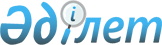 О внесении дополнения N 54 в Единую бюджетную классификациюПриказ Министра финансов Республики Казахстан от 23 мая 2001 года N 268 Зарегистрировано в Министерстве юстиции Республики Казахстан 22 июня 2001 года за N 1552



          В соответствии с постановлением Правительства Республики Казахстан от 
26 июля 2000 года N 1128  
 P001128_ 
  "Об изменении вида государственной 
собственности в отношении отдельных организаций" приказываю:




          1. Внести в приказ Министерства финансов Республики Казахстан от 30 
декабря 1999 года N 715  
 V991058_ 
  "Об утверждении Единой бюджетной 
классификации" следующее дополнение:




          в Единой бюджетной классификации Республики Казахстан, утвержденной 
указанным приказом:




          в функциональной классификации расходов бюджета:




          в функ. группу 10 "Сельское, водное, лесное, рыбное хозяйство и 
охрана окружающей среды" в подфункции 2 "Водное хозяйство" по гос. 
учреждению-администратору программ 105 "Аппарат акимов" после программы 35 
"Установление водоохранных зон и полос" дополнить программой следующего 
содержания:




     "48 Обеспечение функционирования гидротехнических систем и сооружений 
местного значения, не связанных с подачей воды".
     2. Департаменту юридической службы (К. Абдикаликов) и Бюджетному 
департаменту (Б. Султанов) обеспечить государственную регистрацию 
настоящего приказа в Министерстве юстиции Республики Казахстан.
     3. Настоящий приказ вступает в силу со дня его государственной 
регистрации в Министерстве юстиции Республики Казахстан.

      Министр    
     
(Специалисты: Склярова И.В.,
              Умбетова А.М.)     
      
      


					© 2012. РГП на ПХВ «Институт законодательства и правовой информации Республики Казахстан» Министерства юстиции Республики Казахстан
				